54/21Mineral Titles Act 2010NOTICE OF LAND CEASING TO BE A MINERAL TITLE APPLICATION AREAMineral Titles Act 2010NOTICE OF LAND CEASING TO BE A MINERAL TITLE APPLICATION AREATitle Type and Number:Exploration Licence 32565Area Ceased on:22 March 2021Area:250 Blocks, 769.35 km²Locality:MACDONNELL RANGESName of Applicant(s)/Holder(s):100% GEMPART (NT) PTY LTD* [ACN. 081 859 896]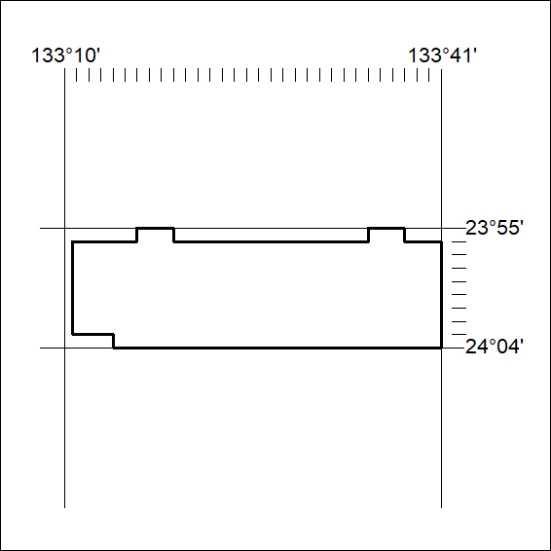 